Срок проведения независимой антикоррупционной экспертизы по настоящему нормативному правовому акту, устанавливается с 16.03.2021 по 29.03.2021 гг.	Результаты независимой антикоррупционной экспертизы отражаются в заключении по форме, утвержденной Министерством юстиции Российской Федерации, согласно Приложению № 2 к Порядку проведения антикоррупционной экспертизы нормативных правовых актов и проектов нормативных правовых актов органов местного самоуправления Боготольского района, утвержденному Решением районного Совета депутатов от 13.03.2018 № 18-133. 	В заключении по результатам независимой антикоррупционной экспертизы должны быть указаны выявленные в нормативном акте или в проекте нормативного акта коррупциогенные факторы и предложены способы их устранения.	Лицо, проводившее независимую антикоррупционную экспертизу, вправе направить органу (должностному лицу), уполномоченному на издание (принятие) либо издавшему (принявшему) нормативный акт, заключение по почте, курьером либо в виде электронного документа на адрес электронной почты: brsd-14@mial.ruПРОЕКТ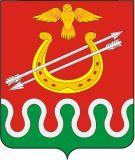 КРАСНОЯРСКИЙ КРАЙБОГОТОЛЬСКИЙ РАЙОННЫЙ СОВЕТ ДЕПУТАТОВг. БОГОТОЛРЕШЕНИЕ____________2021 					                           	          № ___ОБ УТВЕРЖДЕНИИ ПОРЯДКА ОСВОБОЖДЕНИЯ ОТ ВЫПОЛНЕНИЯ ПРОИЗВОДСТВЕННЫХ ИЛИ СЛУЖЕБНЫХ ОБЯЗАННОСТЕЙ ДЕПУТАТА БОГОТОЛЬСКОГО РАЙОННОГО СОВЕТА ДЕПУТАТОВ, ОСУЩЕСТВЛЯЮЩЕГО СВОИ ПОЛНОМОЧИЯ НА НЕПОСТОЯННОЙ ОСНОВЕВ соответствии со статьей 2 Закона Красноярского края от 26.06.2008 № 6-1832 «О гарантиях осуществления полномочий депутата, члена выборного органа местного самоуправления, выборного должностного лица местного самоуправления в Красноярском крае», статьей ст. 21, 25 Устава Боготольского района Красноярского края РЕШИЛ:1. Утвердить Порядок освобождения от выполнения производственных или служебных обязанностей депутата Боготольского районного Совета депутатов, осуществляющего свои полномочия на непостоянной основе, согласно Приложению.2. Контроль за исполнением Решения возложить на постоянную комиссию по законодательству и местному самоуправлению (Председатель – Петрова Н.Б.).3. Решение вступает в силу со дня, следующего за днем его официального опубликования в периодическом печатном издании «Официальный вестник Боготольского района» и подлежит размещению на официальном сайте Боготольского района в сети Интернет  www.bogotol-r.ru.Приложение к Решению Боготольского районного Совета депутатов от _______  № _______Порядок освобождения от выполнения производственных или служебных обязанностей депутата Боготольского районного Совета депутатов, осуществляющего свои полномочия на непостоянной основе1. Депутат Боготольского районного Совета депутатов для осуществления своих полномочий на непостоянной основе (далее – депутат) на время заседаний Боготольского районного Совета депутатов, заседаний постоянных комиссий, иных органов Боготольского районного Совета депутатов, в состав которых он входит, на время выполнения поручений Боготольского районного Совета депутатов, его органов и на время проведения встреч с избирателями освобождается от выполнения производственных или служебных обязанностей по месту работы на период, установленный Уставом Боготольского района Красноярского края.2. Освобождение депутата от выполнения производственных или служебных обязанностей производится работодателем по письменному заявлению депутата (далее – заявление), которое должно содержать: фамилию, имя, отчество депутата;дату (период) освобождения от производственных или служебных обязанностей;сведения, подтверждающие осуществление депутатских полномочий на дату (период) освобождения от производственных или служебных обязанностей;Подписанное депутатом заявление представляется в адрес работодателя  лично, либо направляется посредством факсимильной связи, электронной почты. 3. В ходе рассмотрения заявления депутата работодатель или иное уполномоченное работодателем лицо вправе обратиться в представительный орган за получением информации, подтверждающей осуществление депутатом депутатских полномочий на дату (период), указанный в его заявлении.4. Депутат освобождается от выполнения производственных или служебных обязанностей на основании приказа (распоряжения) работодателя на период осуществления депутатской деятельности.Председатель Боготольскогорайонного Совета депутатовГлава Боготольского района______________ В.О. Усков___________ В.А. Дубовиков